Конспект НОД по лепке в младшей группена тему: «Веселая неваляшка»Образовательная область: художественно-эстетическое развитие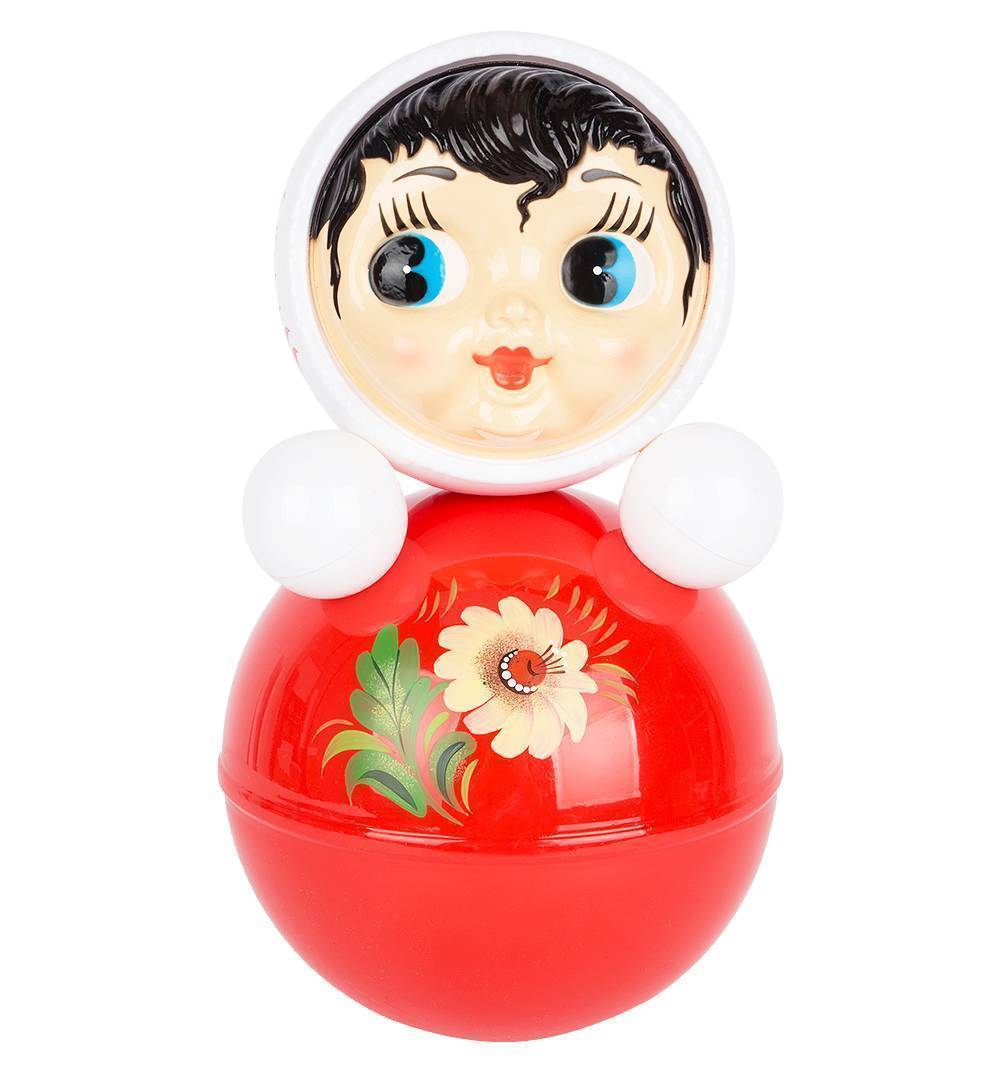 Интеграция образовательных областей: художественно-эстетическое, социально-коммуниктивное, речевое, познавательное, физическое развитие.Цель: учить детей лепить предмет, состоящий из нескольких частей одинаковой формы, но разной величины. Задачи: Образовательные задачи:- совершенствовать умение лепить предмет из нескольких частей: разной величины, плотно прижимая, части друг к другу;- способствовать углублению знаний о свойствах пластилина;Развивающие задачи:- развивать умение аккуратно пользоваться материалом;-развивать образное мышление, мелкую моторику рук;Воспитательные задачи:- воспитывать усидчивость, дисциплинированность, активность в ходе занятия;- прививать эстетические чувства.Материал и оборудование: Кукла-неваляшка, пластилин, дощечки, круги разной величины с магнитной полоской (для выкладывания неваляшки на магнитной доске), магнитная доска, поднос.Предварительная работа: 1. Рассматривание предметов круглой формы, обследование шара.2. Рисование круглых форм, снеговика, неваляшки.3. Лепка снеговика из снега, пластилина; лепка мячиков, горошка.4. Обследование формы игрушки – неваляшка.Методы: наглядный, словесный, игровой, практический.Словарная работа: неваляшка, голова, туловище, руки, круглое, шар, большой, поменьше, маленькие. Индивидуальная работа: закреплять умения правильно раскатывать шар круговыми движениями, укреплять кисти рук, развивать мелкую моторику.Ход непосредственно образовательной деятельности1. Вводная часть:(Дети стоят на ковре)Все в сборе: взрослые и дети.Мы можем начинать,Но для начала надо «здравствуйте» сказать. Воспитатель: - Ребята, к нам сегодня пришла гостья, а вот кто, вы скажите мне сами, послушав загадку:Загадка:В гости к нам пришла, друзья,Кукла необычная:Не сидит, не лежит,Только, знай себе, стоит.Знают Сашки и Наташки:Это куклы-(неваляшки!)Воспитатель: Эта кукла –неваляшка. Она не лежит -сразу встает. Она даже в кроватке стоит! Удивительная кукла, не так ли?Ответы детейВоспитатель: Дети, Неваляшка что – то отвернулась от нас, загрустила. Что случилось с тобой? Тебе здесь не нравится?Неваляшка: Да нет, у вас здесь хорошо. Только мне грустно без своих подружек неваляшек.Воспитатель: Как же помочь неваляшке? (ответы детей – слепить).Дети проходят к столам, присаживаются на стульчики.2. Основная часть:Воспитатель: Тогда мы сначала с вами внимательно рассмотрим неваляшку. Что есть у неваляшки? (туловище, голова, ручки).Воспитатель: Какой формы туловище?Ответ детей: Круглое.Воспитатель: А голова какой формы?Ответ детей: Круглая.Воспитатель: На что похожи части?Ответ детей: На шар.Воспитатель: Правильно, ребята. А какой величины туловище? Ответ детей: большое.Воспитатель: А голова? Ответ детей: Поменьше.Воспитатель: А руки?Ответ детей: Маленькие одинаковые шарики.Воспитатель: Мы будем лепить неваляшку из пластилина, наша с вами игрушка получится яркой, нарядной. Посмотрите, какую неваляшку я слепила. Какого она цвета?Воспитатель: Давайте выложим неваляшку на магнитной доске. Кто сможет мне помочь? (Обратить внимание на игрушку и уточнить представление детей о том, как выглядит (туловище - большой шар, голова - поменьше, ручки - маленькие одинаковые шарики).ФизкультминуткаМы веселые милашки, (руки на пояс раскачиваться в стороны)Чудо – куклы, неваляшки (продолжать раскачиваться)Мы танцуем и поем (приседание)Очень весело живем (прыжки на месте). Дети присаживаются на стульчики.Воспитатель:  А теперь давайте вспомним, как же мы будем лепить туловище и голову, мы ведь с вами уже лепили мячики, снеговика.Дети показывают круговые движения ладонями, раскатывая шар.- Ну что, скорее поспешим и нашей Неваляшке слепим веселых подружек. (Наблюдение за работой детей, при необходимости воспитатель помогает. 3. Заключительная часть:Воспитатель: Сейчас мы тихонько встанем, возьмем своих неваляшек и покажем нашей гостье. Неваляшка, посмотри каких маленьких подружек - неваляшек слепили наши дети! (дети расставляют неваляшек вокруг куклы на подносе).Неваляшка: Ой, какие красивые, хорошие. Спасибо вам ребята. Я очень рада.Воспитатель: Понравилось ли вам лепить неваляшек? (ответы детей). Что было сложно, что легко?Воспитатель: А теперь нам пора прощаться с Неваляшкой, ей пора домой.Дети прощаются с Неваляшкой.